Conference contribution titleJan Kowalski1[0000-0000-0000-0000], Stanisław Nowak2[0000-0000-0000-0000]1 Warsaw University of TechnologyFaculty of Mathematics and Information ScienceKoszykowa 75, 00-662 Warsaw, Polandjan.kowalski@example.com2 Other UniversityInstitute of Computer ScienceStreet 15, 00-000 City, Countrystanislaw.nowak@example.comAbstract. The abstract goes here.Keywords: computer games, artificial intelligence1. IntroductionThis demo file is intended to serve as a “starter file” for conference papers produced under MS Word. Margins, column widths, line spacing, and type styles are built-in; examples of the type styles are provided throughout this document. The various table text styles are provided. The formatter will need to create these components, incorporating the applicable criteria that follow. Before you begin to format your paper, first write and save the content as a separate text file. Keep your text and graphic files separate until after the text has been formatted and styled. Do not use hard tabs, and limit use of hard returns to only one return at the end of a paragraph. Do not add any kind of pagination anywhere in the paper.2. Some Extra Notes and ExamplesIn this section you may find some important notes and examples of figures, tables and equations.2.1. Abbreviations and Acronyms	Define abbreviations and acronyms the first time they are used in the text, even after they have been defined in the abstract. Abbreviations such as IEEE, SI, MKS, CGS, sc, dc, and rms do not have to be defined. Do not use abbreviations in the title or heads unless they are unavoidable.2.2. UnitsUse either SI (MKS) or CGS as primary units. (SI units are encouraged.) English units may be used as secondary units (in parentheses). An exception would be the use of English units as identifiers in trade, such as “.5-inch disk drive”.Avoid combining SI and CGS units, such as current in amperes and magnetic field in oersteds. This often leads to confusion because equations do not balance dimensionally. If you must use mixed units, clearly state the units for each quantity that you use in an equation.Do not mix complete spellings and abbreviations of units: “Wb/m2” or “webers per square meter”, not “webers/m2”. Spell out units when they appear in text: “...a few henries”, not “...a few H”.Use a zero before decimal points: “0.25”, not “.25”. Use “cm3”, not “cc”.2.3. ExamplesA footnote goes here. A citation [1]. Example citations [2, 3].2.3.1. Figure ExamplesPNG format for bitmaps and PDF format for vector images are preferred.2.3.2. Table ExamplesHere you can find a table example (Table 1).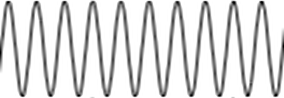 Figure 1. Sinusoid in time domain Table 1. Your table caption2.3.3. Equation ExampleHere you can find an equation example. The equation 1 shows the sum.2.3.4. Algorithm Examplei ← 10if i ≥ 5 theni  ← i − 1elseif i ≤ 3 theni ← i + 2end ifend if2.4. Some Common MistakesThe word “data” is plural, not singular.The subscript for the permeability of vacuum µ0, and other common scientific constants, is zero with subscript formatting, not a lowercase letter “o”.In American English, commas, semi-/colons, periods, question and exclamation marks are located within quotation marks only when a complete thought or name is cited, such as a title or full quotation. When quotation marks are used, instead of a bold or italic typeface, to highlight a word or phrase, punctuation should appear outside of the quotation marks. A parenthetical phrase or statement at the end of a sentence is punctuated outside of the closing parenthesis (like this). (A parenthetical sentence is punctuated within the parentheses.)A graph within a graph is an “inset”, not an “insert”. The word “alternatively” is preferred to the word “alternately” (unless you really mean something that alternates).Do not use the word “essentially” to mean “approximately” or “effectively”.In your paper title, if the words “that uses” can accurately replace the word “using”, capitalize the “u”; if not, keep using lower-cased.Be aware of the different meanings of the homophones “affect” and “effect”, “complement” and “compliment”, “discreet” and “discrete”, “principal” and “principle”.Do not confuse “imply” and “infer”.The prefix “non” is not a word; it should be joined to the word it modifies, usually without a hyphen.There is no period after the “et” in the Latin abbreviation “et al.”.The abbreviation “i.e.” means “that is”, and the abbreviation “e.g.” means “for example”.3. ConclusionsThe conclusions go here.AcknowledgmentThe authors would like to thank …References	Calonder, M., Lepetit, V., Strecha, C., and Fua, P. BRIEF: Binary robust independent elementary features. In Computer Vision – ECCV 2010, pages 778– 792. Springer Berlin Heidelberg, 2010. doi:10.1007/978-3-642-15561-1_56.Lambooij, M., IJsselsteijn, W., Fortuin, M., and Heynderickx, I. Visual discomfort and visual fatigue of stereoscopic displays: A review. Journal of Imaging Science and Technology, 53(3):030201, 2009. doi:10. 2352/j.imagingsci.technol.2009.53.3.030201. URL http://example.com/ example-of-properly-inserted-long-url.Rendering. In GPU PRO 3, pages 89–90. A K Peters/CRC Press, 2012. doi: 10.1201/b11642-7.yearvenueno. of papers2002Wrocław1192003Łódź121(1)